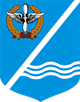 МЕСТНАЯ АДМИНИСТРАЦИЯКАЧИНСКОГО МУНИЦИПАЛЬНОГО ОКРУГАПОСТАНОВЛЕНИЕ№ 01-МАВ  целях создания благоприятных социальных, творческих и организационно-правовых условий для воспитания и развития жителей округа, особенно молодых граждан, популяризации здорового образа жизни и привлечения широких слоёв населения к регулярным занятиям спорта, в соответствии с муниципальной программой «Развитие физической культуры и спорта внутригородского муниципального образования города Севастополя Качинский муниципальный округ», утверждённой постановлением местной администрации Качинского муниципального округа от 03.12.2018 № 170-МА, Уставом внутригородского муниципального образования города Севастополя Качинский муниципальный округ, утвержденного решением Совета Качинского муниципального округа от 19.03.2015 № 13, Положением о местной администрации внутригородского муниципального образования города Севастополя Качинский муниципальный округ, утверждённого Решением Совета Качинского муниципального округа от 13.05.2015 № 14, местная администрация Качинского муниципального округаПОСТАНОВЛЯЕТ:1. Утвердить календарный план спортивно-досуговых мероприятий, проводимых в Качинском муниципальном округе на 2019 год (Приложение).2. Финансово-экономическому отделу предусмотреть расходы на проведение указанных мероприятий.3. Ответственным лицом за подготовку и реализацию мероприятий календарного плана назначить главного специалиста общего отдела Купчинскую С.Г.3.1. Реализация мероприятий календарного плана спортивно-досуговых мероприятий должна осуществляться в соответствии с требованиями Федерального закона «О контрактной системе в сфере закупок товаров, работ, услуг для обеспечения государственных и муниципальных нужд» от 05.04.2013 № 44-ФЗ и Порядка финансового обеспечения культурно-массовых и спортивно-досуговых мероприятий во внутригородском муниципальном образовании города Севастополя Качинский муниципальный округ, утверждённого решением Совета Качинского муниципального округа от 22.03.2016 № 20/148.4. Обнародовать  настоящее постановление на  информационном стенде внутригородского муниципального образования города Севастополя Качинский муниципальный округ и на официальном сайте внутригородского муниципального образования города Севастополя Качинский муниципальный округ.5. Настоящее постановление вступает в силу с момента его издания.6. Контроль за исполнением настоящего постановления оставляю за собой.Приложениек постановлениюместной администрации Качинского муниципального округаот 09.01.2019 № 01-МАУТВЕРЖДАЮГлава ВМО Качинский МО, исполняющий полномочия председателя Совета,Глава местной администрации_______________________Н.М. ГерасимКАЛЕНДАРНЫЙ ПЛАНспортивно-досуговых мероприятий, проводимых в Качинском муниципальном округе, на 2019 годГлавный специалист общего отдела                         С.Г. Купчинская09 января 2019 годап.КачаОб утверждении календарного плана спортивно-досуговых мероприятий, проводимых в Качинском муниципальном округе на 2019 годОб утверждении календарного плана спортивно-досуговых мероприятий, проводимых в Качинском муниципальном округе на 2019 годГлава ВМО Качинский МО, исполняющий полномочия председателя Совета,Глава местной администрацииН.М. Герасим№ п/пДата проведения мероприятияНаименование мероприятияОтветственный за подготовку1Март 2019Заплыв моржейКупчинская С.Г. – главный специалист общего отдела2Май 2019Президентские игрыКупчинская С.Г. – главный специалист общего отдела3Май 2019Торопова дачаКупчинская С.Г. – главный специалист общего отдела4Май 2019Весёлые старты в СОШ № 13Купчинская С.Г. – главный специалист общего отдела5Май 2019Весёлые старты в СОШ № 46Купчинская С.Г. – главный специалист общего отдела6Октябрь 2019Соревнования по КУДОКупчинская С.Г. – главный специалист общего отдела